2. pielikumsMinistru kabineta 2015. gada ....... noteikumiem Nr. ......„26.pielikums Ministru kabineta 2013.gada 19.martanoteikumiem Nr.154Beverīnas novada administratīvās teritorijas robežas apraksts                                                                                     (robežas apraksta sagatavošanas datums)Beverīnas novada administratīvās teritorijas robežas karte                                                                                       (robežas kartes sagatavošanas datums)”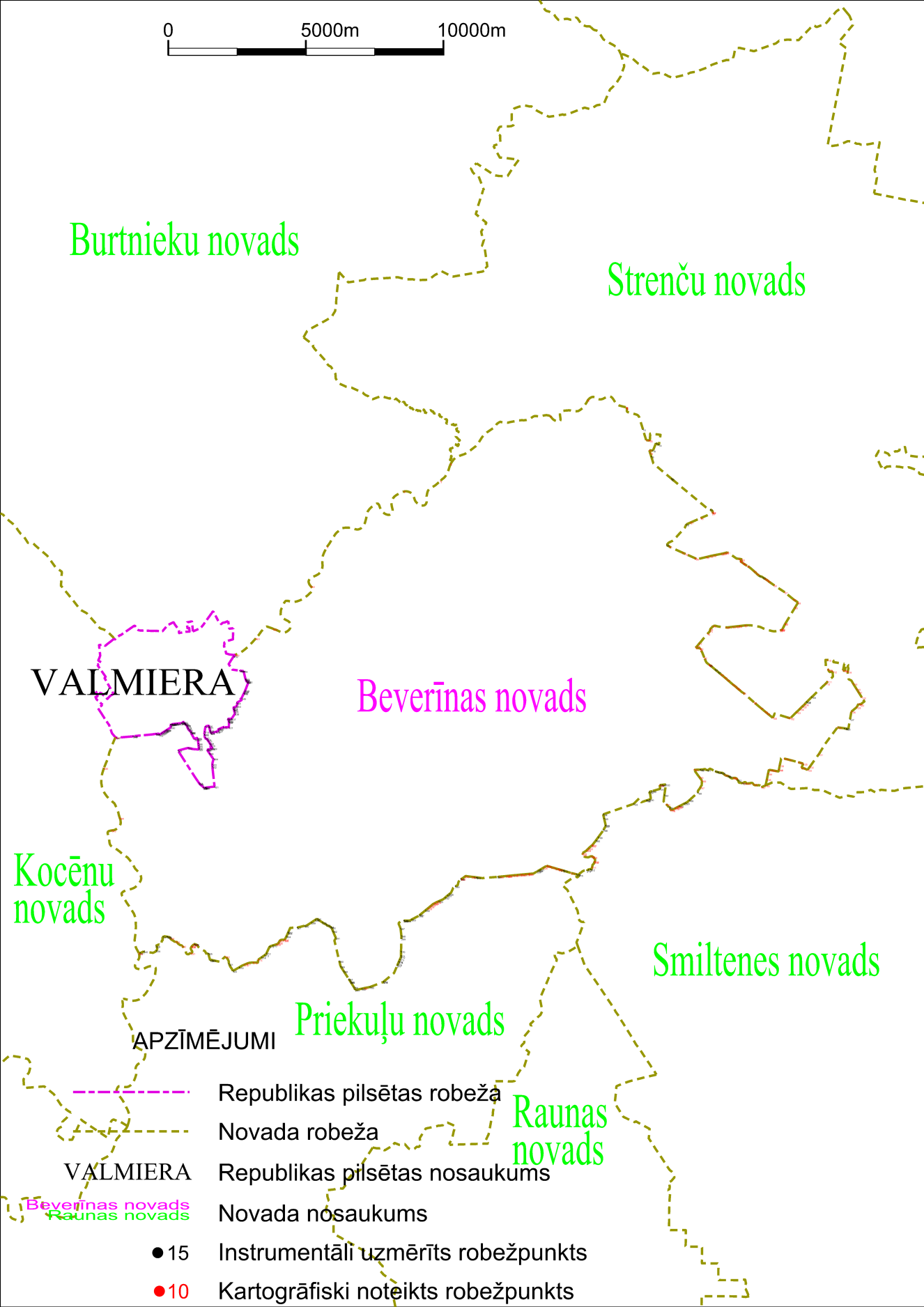 Vides aizsardzības un reģionālās attīstības ministrs		K.Gerhards09.06.2015.1 073A. Pīlēģis66016530, arvids.pilegis@varam.gov.lv                  2015.gada 18.maijsNr.
p.k.Tās zemes vienības kadastra apzīmējums, pa kuru noteikta administratīvās teritorijas robežaRobežojošās administratīvās teritorijas nosaukums96460010498Burtnieku novads94840010031Burtnieku novadsStrenču novads94840010027Strenču novads94840010003Strenču novads94840010034Strenču novads94840010014Strenču novads94840010013Strenču novads94840010027Strenču novads94840020061Strenču novads94840020016Strenču novads94840020070Strenču novads94840040090Strenču novads94840040143Strenču novads94840040062Strenču novads94840040061Strenču novads94840040059Strenču novads94840040028Strenču novads94840040085Strenču novads94840040084Strenču novads94840040114Strenču novads94840040016Strenču novads94840040029Strenču novads94840040016Strenču novads94840040091Strenču novads94840040037Strenču novads94840040031Strenču novads94840040035Strenču novads94840040032Strenču novads94840040039Strenču novads94840040134Strenču novads94840040005Strenču novads94840040102Strenču novads94840040103Strenču novads94840040097Strenču novads94840040115Strenču novads94840030053Strenču novads94840030232Strenču novads94840030048Strenču novads94840030022Strenču novads94840030076Strenču novads94840030295Strenču novads94840030024Strenču novads94840030062Strenču novads94840080007Strenču novads94840080010Strenču novads94840080005Strenču novads94840080017Strenču novads94840080041Strenču novads94840080018Strenču novads94840080055Strenču novads94840080056Strenču novads94840080030Strenču novads94840080015Strenču novads94840080019Strenču novads94840080043Strenču novads94840080048Strenču novads94840080026Strenču novads94840080012Strenču novads94840080011Strenču novads94840080001Strenču novads94840080039Strenču novads94840080001Strenču novads94840080040Strenču novads94840080001Strenču novads94840080026Strenču novads94840080021Strenču novads94840080026Strenču novads94840080004Strenču novads94840080003Strenču novads94840080044Strenču novads94840080026Strenču novads94840080020Strenču novads94840070072Strenču novads94840070013Strenču novads94840070001Strenču novads94840070010Strenču novads94840070107Strenču novads94840070105Strenču novadsSmiltenes novads94840070074Smiltenes novads94840070077Smiltenes novads94840070049Smiltenes novads94840070115Smiltenes novads94840070071Smiltenes novads94840070109Smiltenes novads94840070006Smiltenes novads94840070040Smiltenes novads94840070031Smiltenes novads94840070029Smiltenes novads94840070048Smiltenes novads94840070021Smiltenes novads94840070002Smiltenes novads94840070026Smiltenes novads94840070070Smiltenes novads94840070014Smiltenes novads94840060024Smiltenes novads94840060206Smiltenes novads94840060006Smiltenes novads94840060055Smiltenes novads94840060053Smiltenes novads94840060171Smiltenes novads94840090056Smiltenes novads94840090088Smiltenes novads96460080084Smiltenes novads96460080011Smiltenes novads96460080127Smiltenes novads96460080012Smiltenes novads96460080099Smiltenes novads96460080091Smiltenes novads96460080141Smiltenes novads96460080143Smiltenes novads96460080125Smiltenes novadsPriekuļu novads96460080091Priekuļu novads96460080113Priekuļu novads96460080052Priekuļu novads96460080049Priekuļu novads96460080032Priekuļu novads96460080022Priekuļu novads96460080025Priekuļu novads96460080105Priekuļu novads96460080051Priekuļu novads96460080029Priekuļu novads96460080044Priekuļu novads96460080019Priekuļu novads96460080017Priekuļu novads96460080005Priekuļu novads96460080023Priekuļu novads96460080131Priekuļu novads96460080045Priekuļu novads96460080129Priekuļu novads96460080046Priekuļu novads96620080051Priekuļu novads96620080020Priekuļu novads96620080002Priekuļu novads96620080011Priekuļu novads96620080012Priekuļu novads96620080028Priekuļu novads96620080007Priekuļu novads96620080016Priekuļu novads96620080044Priekuļu novads96620070295Priekuļu novads96620070308Priekuļu novads96620070093Priekuļu novads96620070445Priekuļu novads96620070095Priekuļu novads96620070279Priekuļu novads96620070142Priekuļu novads96620070002Priekuļu novads96620070090Priekuļu novads96620070239Priekuļu novads96620070273Priekuļu novads96620070270Priekuļu novads96620070237Priekuļu novads96620070314Priekuļu novads96620070196Priekuļu novads96620070171Priekuļu novads96620070189Priekuļu novads96620070045Priekuļu novads96620070287Priekuļu novads96620070044Priekuļu novads96620070448Priekuļu novads96620070044Priekuļu novads96620070141Priekuļu novads96620070127Priekuļu novads96620070145Priekuļu novads96620070154Priekuļu novads96620070025Priekuļu novads96620070247Priekuļu novads96620070339Priekuļu novads96620070367Priekuļu novads96620070066Priekuļu novads96620070078Priekuļu novads96620060161Priekuļu novads96620060016Priekuļu novads96620060080Priekuļu novads96620060245Priekuļu novads96620060024Priekuļu novads96620060026Priekuļu novads96620060025Priekuļu novads96620060043Priekuļu novads96620060038Priekuļu novads96620060044Priekuļu novads96620060326Priekuļu novads96620060258Priekuļu novads96620060077Priekuļu novadsKocēnu novads96620020062Kocēnu novadsValmieras pilsēta 96620020057Valmieras pilsēta96620020607Valmieras pilsēta96620020015Valmieras pilsēta96620020692Valmieras pilsēta96620020689Valmieras pilsēta96620020619Valmieras pilsēta96620020014Valmieras pilsēta96620020061Valmieras pilsēta96620020878Valmieras pilsēta96620020279Valmieras pilsēta96620020016Valmieras pilsēta96620020037Valmieras pilsēta96620020336Valmieras pilsēta96620020683Valmieras pilsēta96620020035Valmieras pilsēta96620020063Valmieras pilsēta96620020685Valmieras pilsēta96620020693Valmieras pilsēta96620020700Valmieras pilsēta96620020064Valmieras pilsēta96620020594Valmieras pilsēta96620020065Valmieras pilsēta96620020767Valmieras pilsēta96620020593Valmieras pilsēta96620020626Valmieras pilsēta96620020695Valmieras pilsēta96620060161Valmieras pilsēta96620050013Valmieras pilsēta96620030125Valmieras pilsēta96620030016Valmieras pilsēta96620030036Valmieras pilsēta96620030206Valmieras pilsēta96620030319Valmieras pilsēta96620030093Valmieras pilsēta96620030118Valmieras pilsēta96620030025Valmieras pilsēta96620030028Valmieras pilsēta96620030123Valmieras pilsēta96620030158Valmieras pilsēta96620030035Valmieras pilsēta96620030158Valmieras pilsēta96620030124Valmieras pilsēta96620030123Valmieras pilsēta96620030049Valmieras pilsēta96620030050Valmieras pilsēta96620030127Valmieras pilsēta96620030317Valmieras pilsēta96620010020Valmieras pilsēta96620010100Valmieras pilsēta96620010099Valmieras pilsēta96620010013Valmieras pilsēta96620010083Valmieras pilsēta96620010018Valmieras pilsēta96620010005Valmieras pilsēta96620010002Valmieras pilsēta96620010069Valmieras pilsēta96620010070Valmieras pilsēta96620010053Valmieras pilsēta96620010028Valmieras pilsēta96620010022Valmieras pilsēta96620010030Valmieras pilsēta96620010007Valmieras pilsētaBurtnieku novads                 2015.gada 18.maijs